Open Data Aggregation and Suppression Guidelines As agencies work to make more of their data available to the public, they must balance the goal of transparency with the need to protect individual privacy. While much of the data maintained by state agencies contains personally identifiable information (PII) or protected health information (PHI) and must be protected in its raw form, the data may still be valuable as open data after it has been de-identified. This document provides guidance on data aggregation and suppression practices that agencies can use to make more of their data publicly available. Open data and privacy preservationMaking government data open and accessible can have numerous benefits for civic engagement, innovation, and government effectiveness. However, it can also potentially impact the privacy of individuals whose information is collected by state agencies. Agencies must be aware of open data privacy implications and take the necessary steps to minimize risk. One of the primary open data privacy concerns is re-identification, or the discovery of an individual’s personal information from a dataset that has been de-identified. Even after a dataset has been aggregated and the direct identifiers (e.g. name, social security number, etc.) have been removed, there may still be the possibility of inadvertently disclosing personal information about individuals represented in the dataset. Seemingly anonymous data can become revealing when combined with other datasets. Following the de-identification guidelines in this guide can mitigate the risks inherent in sharing private and sensitive data publicly. For more detailed information and guidance on how to weigh the risks and benefits of publishing government data as open data, see Harvard University’s 2017 report, “Open Data Privacy: A risk-benefit, process oriented approach to sharing and protecting municipal data,” available at http://nrs.harvard.edu/urn-3:HUL.InstRepos:30340010.  De-identification considerations Most data collected by state agencies that contains personal information cannot be published in its raw form, but must be de-identified before being released as open data. There are many de-identification methods (e.g. removing fields, removing records, aggregating data, adding anonymous identifiers, etc.), and the method of de-identification will vary based on the data in question. The need to protect individual privacy must be balanced with the goal of maximizing the utility of the data. Generally, datasets at the individual-level contain the greatest level of detail and are the most valuable for analysis. De-identification methods like removing fields, removing records, and creating anonymous identifiers are strategies for protecting privacy while still publishing data at the individual-level. While much of the data collected and maintained by state agencies cannot be made public at an individual-level due to privacy laws and protections, there are some exceptions, including the State Licenses and Credentials dataset provided by the Department of Consumer Protection and the Accused Pre-Trial Inmates in Correctional Facilities and Sentenced Inmates in Correctional Facilities datasets published by the Department of Correction. Data that cannot be published at the individual level can still be published as open data if it is aggregated appropriately. The level of aggregation will vary depending on the dataset. In addition to being aggregated on a geographic level (e.g. town), data can also be aggregated across demographic (e.g. gender, race, etc.) and other relevant fields specific to a given dataset. After being aggregated, the data may still risk re-identification if the aggregated groups are too small. In these cases, some data may need to be suppressed, or a higher level of aggregation may be necessary. When in doubt about the appropriate level of granularity at which to publish open data, contact the Chief Data Officer via email at Tyler.Kleykamp@ct.gov.Data aggregation and suppression process The flowchart below illustrates a suggested process for aggregating datasets containing PII or PHI to prepare for publication as open data. 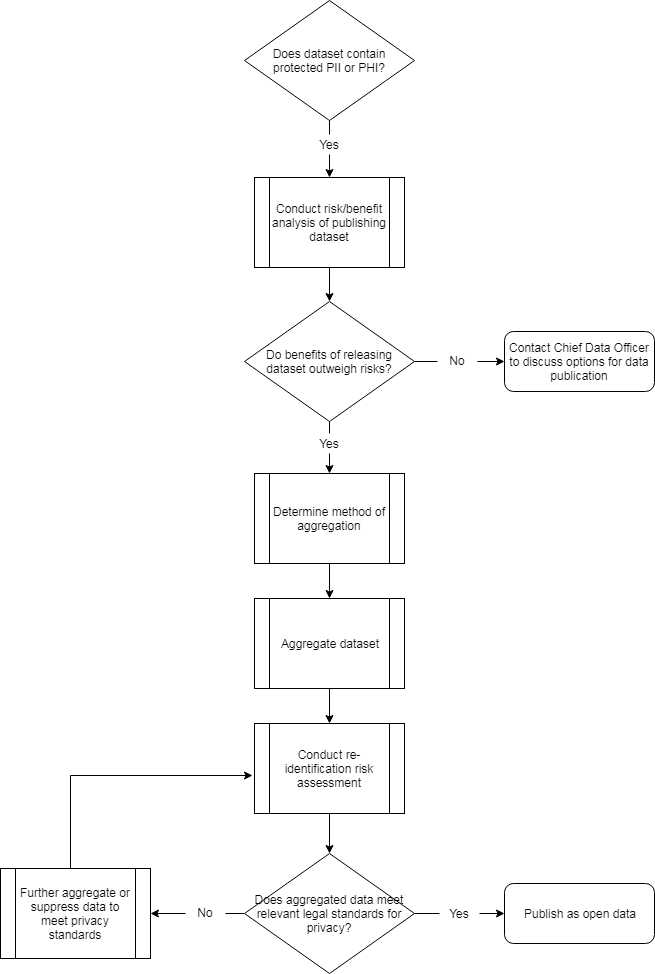 Model guidelines for data aggregation and suppression: Connecticut State Department of Education The CSDE has a helpful document outlining its data suppression guidelines available on its website. This document discusses when to suppress data in aggregated datasets and may be a helpful starting place for agencies looking to publish private and sensitive data as open data. The document provides the following suppression rules: Suppression of Cell Counts: If any cell is ≤ 5 the value is suppressed (this includes a total). If cell is ≤ 5 and only one value is suppressed in a row or column, the next highest value in that row or column is also suppressed. If there are multiple occurrences of this value, randomly suppress one occurrence. This is referred to as complementary suppression. Totals are retained whenever possible. Fields with a value of 0 are not suppressed. All categories by which data are parsed (e.g., race, EL) are presented in report tables even if there are no data for categories.Suppression of Computed Statistics: When cell counts are small, suppression of statistics (e.g., average, percent of total) protects confidentiality and ensures that statistics based on a very small sample size are not interpreted as equally representative as those based on a sufficiently larger sample size. Suppress a statistic if any one of the following conditions is true: the count associated with the statistic has been previously suppressed numerator is ≤ 5 denominator is < 20More detail about the SDE’s suppression guidelines is available in their “Data Suppression Guidelines” document, available at: http://edsight.ct.gov/relatedreports/BDCRE%20Data%20Suppression%20Rules.pdf. Examples: Individual-level and aggregated datasets Below are three examples of de-identified data based on the Accidental Drug Overdose Related Deaths, 2012-2018 dataset published by the Office of the Chief Medical Examiner. Individual-level datasetsThe dataset pictured below is an example of de-identified data at the individual level. Each row represents an individual death related to a drug overdose. In this case, the method of replacing individual’s names with a unique identifier was sufficient for de-identifying this dataset. The name of each deceased individual has been replaced with a unique identifier in column A. In many cases, this level of de-identification would not be appropriate (e.g. in the case of education data), but, as this example shows, in some cases publishing de-identified individual-level data is possible. 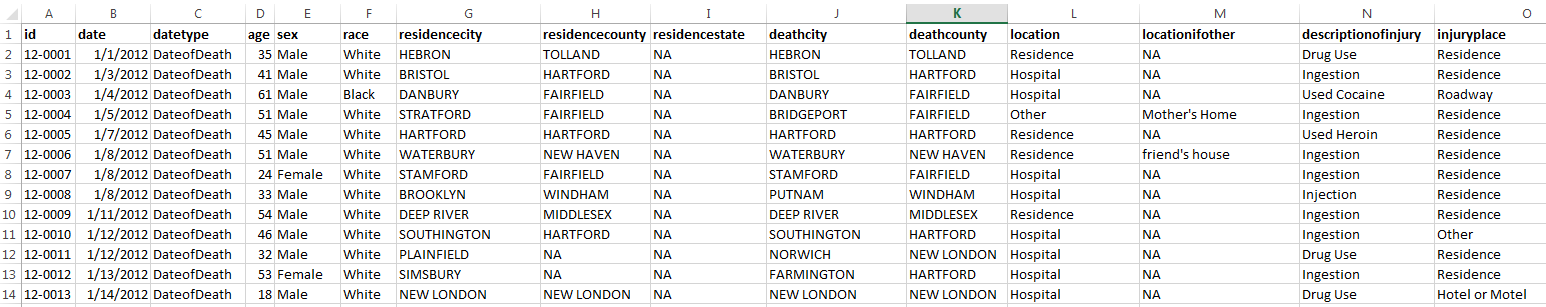 Individual-level datasetAggregated datasetsBelow are two examples of how the Accidental Drug Related Deaths dataset could be aggregated to further protect the personal information of individuals represented in the dataset. In the first case, the number of deaths is shown as a count by town and year. In the second, the number of deaths is shown by town, year, and the drugs related to the death. The method of aggregation should be selected with the goal of providing meaningful information that can help policy makers make better decisions, while also protecting the privacy of individual’s whose data is represented in the data. 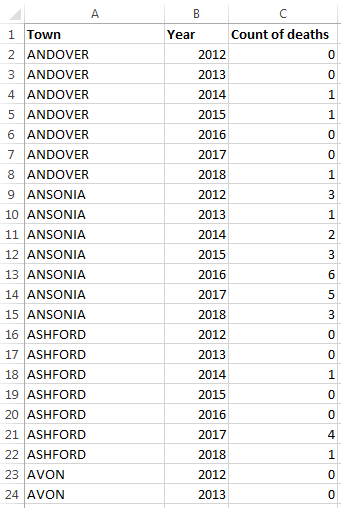 Aggregated dataset #1: Accidental Drug Related Deaths by Town, 2012-2018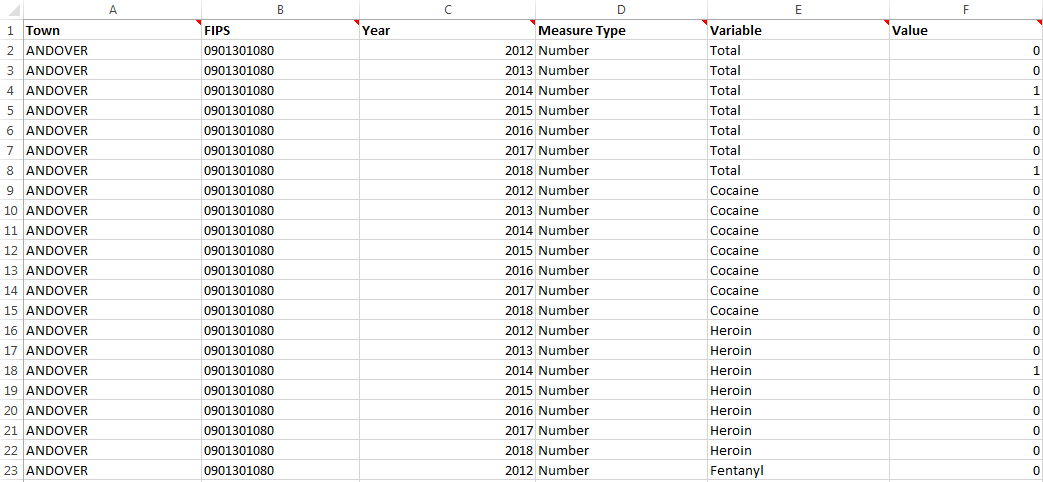 Aggregated dataset #2:  Accidental Drug Related Deaths by Town and Drug, 2012-2018 The Connecticut State Data Plan provides the following guidance on aggregating and publishing open data:Provide open data at the finest level of geographic and demographic granularity possible, with consideration of client/consumer data confidentiality, privacy, and deductive disclosure.Aggregate private and sensitive data in consistent, meaningful and respectful ways, to enable policy makers to make better decisions, but protect the rights and dignity of persons for whom these data may be collected.Connecticut State Data Plan, Principle 12, p. 8. 